Sample midterm 2 keya) 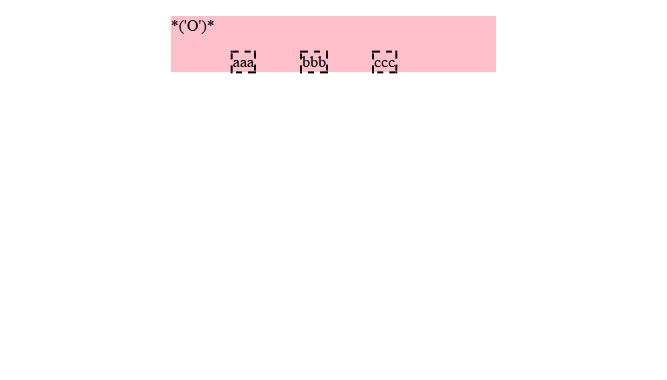 b) 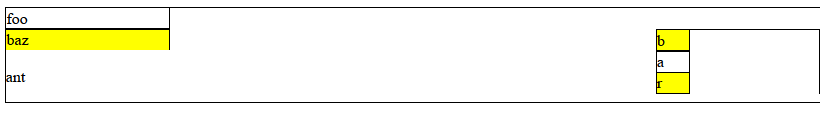 2. <div id="main">  <div id="column1">    <h1>Zen Garden</h1>    <div id="slogan">      <p>A demonstration of...</p>    </div>    <div id="enlightenment">      <h3>The Road to Enlightenment</h3>      <p>Littering a dark and dreary road lay...</p>      <p>Today, we must clear the mind...</p>      <div id="selectadesign">        <h3>Select Design</h3>        <ul><li><a href="">Under the Sea!</a> by Eric Stoltz</li>          <li><a href="">Make 'em Proud</a> by Michael McAghon and Scotty</li>...</ul>      </div>    </div>  </div>  <div id="whatabout">    <h3>So What is This About?</h3>    <p>There is clearly a need for CSS to be taken seriously...</p>    <p>CSS allows complete and total control over the style of a hypertext doc...</p>    <h3>Participation</h3>    <ul>      <li>Graphic artists only please. You are modifying this page...</li>      <li>Zen editors modify the style sheet in any way you wish, but not ...</li>    </ul>  </div></div>body {  background-image: url("heading.gif");  background-repeat: no-repeat;  color: #471C47;  font-family: Verdana, sans-serif;  font-size: 9pt;}#main   { margin-left: 130px; }h1      { display: none; }#slogan { font-style: italic; }#selectadesign   { border-top: 3px solid #A690AF; }#selectadesign a { font-weight: bold; }#enlightenment {  background-image: url("toad.png");  background-repeat: no-repeat;  background-position: right bottom;  float: left;  padding-right: 1em;  width: 26em;}#whatabout {  background-color: #A690AF;  border: 2px solid #471C47;  float: left;  padding: 1em;  width: 21em;}#whatabout h3 { text-align: right; }3. <h1>Elevate-It!</h1><?phpif (!isset($_GET['profile'])) {  ?>  <form action="">    <p>Select an elevation profile:</p>    <p><select name="profile">  <?php  foreach(glob("*.dat") as $name) {    ?>      <option><?= $name ?></option>    <?php  }?>    </select></p>    <p><input type="submit" value="Elevate-It!" /></p>  </form>  <?php} else {  ?>  <p>Elevation data for <?= $_GET['profile'] ?>:</p>  <?php  $sum = 0;  foreach(file($_GET['profile']) as $line) {    list($dist, $elev) = explode(',', $line);    $sum += $elev;  }  ?>  <p>Total gain/loss: <?= $sum; ?></p>  <?php}?>